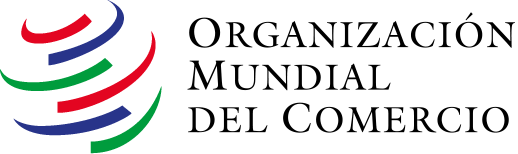 TALLER NACIONAL: ACUERDO SOBRE LA APLICACIÓN DE MEDIDAS SANITARIASY FITOSANITARIAS DE LA OMC (ACUERDO MSF)Programa preliminarLima, Perú22 al 24 de noviembre de 2022 TBDEstructura y objetivosEl taller tiene por objetivo familiarizar a los participantes sobre los principios fundamentales del Acuerdo sobre la Aplicación de Medidas Sanitarias y Fitosanitarias (Acuerdo MSF) de la OMC, y los derechos y obligaciones asociados. El taller busca profundizar el conocimiento de los participantes sobre las disposiciones del Acuerdo relativas a la transparencia; el análisis de riesgo; los procedimientos de control, inspección y aprobación; así como el trabajo del comité MSF y el mecanismo de solución de diferencias de la OMC. Los participantes también tendrán la oportunidad de mejorar su conocimiento sobre las herramientas y fuentes de información en materia MSF, así como la relación entre el Acuerdo MSF y el Acuerdo sobre Facilitación del Comercio (AFC).El taller ofrecerá una combinación de presentaciones, ejercicios prácticos y sesiones de preguntas y respuestas destinadas a mejorar la comprensión general de los participantes sobre el Acuerdo MSF y su relevancia para el comercio agrícola, así como las herramientas disponibles para mejorar la participación nacional en cuestiones sanitarias y fitosanitarias.Ponentes:Rolando AlcaláOficial de Asuntos EconómicosSección MSF, División de Agricultura y Productos BásicosOrganización Mundial del ComercioCorreo electrónico: rolando.alcala@wto.orgCarmina BáezOficial de Asuntos EconómicosSección MSF, División de Agricultura y Productos BásicosOrganización Mundial del ComercioCorreo electrónico: carmina.baez@wto.orgDía 1: Martes, 22 de noviembre de 2022Día 1: Martes, 22 de noviembre de 202208:30-09:00Registro de participantes09:00-09:30Ceremonia de aperturaPalabras de Bienvenida:TBD, PerúTBD, OMC09:30-10:00Estructura y objetivos del tallerAspectos logísticos, estructura y objetivos del tallerIntroducción de participantesTest de autoevaluaciónExpositor (es): TBD, OMC10:00-10:30Sesión 1: Introducción a la OMC y al Acuerdo sobre la Aplicación de Medidas Sanitarias y Fitosanitarias (Acuerdo MSF)Breve historia del sistema multilateral de comercio y de la OMCIntroducción general al Acuerdo MSFExpositor (es): TBD, OMC10:30-10:45Pausa café10:45-12:30Sesión 2: Acuerdo sobre la Aplicación de Medidas Sanitarias y FitosanitariasPrincipios fundamentales del Acuerdo MSFEjercicio prácticoExpositor (es): TBD, OMC12:30-13:30Almuerzo13:30-15:00Sesión 3: Disposiciones relativas a la transparencia en el marco del Acuerdo MSFIntroducción a las disposiciones en materia de transparencia del Acuerdo MSFHerramientas y fuentes de información (Documentos en Línea, Base de datos de preocupaciones comerciales, Plataforma ePing MSF y OTC, eAgenda)Demostración de la Plataforma ePing MSF y OTCExpositor (es): TBD, OMC15:00-15:15Pausa café15:15-16:30Sesión 4: Disposiciones relativas al análisis de riesgos en el Acuerdo MSF - Gestión, evaluación y comunicación de riesgoArticulo 5 del Acuerdo MSFResumen del taller sobre la evaluación del riesgo, la gestión del riesgo y la comunicación del riesgo de julio de 2021Expositor (es): TBD, OMC16:30-17:00Ronda de preguntas y respuestasDía 2: Miércoles, 23 de noviembre de 2022Día 2: Miércoles, 23 de noviembre de 202208:30-09:00Registro de participantes09:00-10:45Sesión 5: Anexo C del Acuerdo MSF – Procedimientos de Control, Inspección y Aprobación Artículo 8 y Anexo C del Acuerdo MSFGrupo de Trabajo del Comité MSF sobre Procedimientos de AprobaciónExpositor (es): TBD, OMC10:45-11:00Pausa café11:00-12:30Sesión 6: Relación entre el Acuerdo MSF y el Acuerdo de Facilitación del Comercio – Disposiciones "MSF plus" Acuerdo MSF, Acuerdo sobre la Facilitación el Comercio y disposiciones MSF plusTrabajo del Fondo para la Aplicación de Normas y el Fomento del Comercio (STDF)/Video: "Soluciones para un comercio seguro"Expositor (es): TBD, OMC12:30-13:30Almuerzo13:30-15:00Sesión 7: Experiencia nacionalExpositor (es): TBD, Perú15:00-15:15Pausa café15:15-17:00Sesión 8: Comité MSFFunciones y labor del Comité MSFTemas bajo discusión en la actualidadEjercicio prácticoExpositor (es): TBD, OMC17:00-17:15Ronda de preguntas y respuestasDía 3: Jueves, 24 de noviembre de 2022Día 3: Jueves, 24 de noviembre de 202208:30-09:00Registro de participantes09:00-10:30Sesión 9: Solución de diferenciasIntroducción al mecanismo de solución de diferencias de la OMCCaso DS524: Costa Rica — Medidas relativas a la importación de aguacates frescos procedentes de MéxicoExpositor (es): TBD, OMC10:30-10:45Pausa café10:45-11:45Sesión 10: Experiencia nacionalExpositor (es): TBD, Perú11:45-12:15 Evaluación del taller12:15-12:30Palabras de clausura